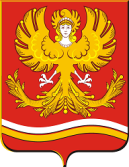 ПОСТАНОВЛЕНИЕАдминистрации Михайловского муниципального образования       ________________________________________________________________________________   от 17.07.2020 г.			                                                                                                   № 186 г. Михайловск О внесении изменения в Постановление Администрации Михайловского муниципального образования от 25.03.2020г № 91 «Об утверждении перечня целевых субсидий на 2020 год, предоставляемых за счет средств бюджета Михайловского муниципального образования на иные цели»В соответствии со статьей 78.1 Бюджетного кодекса Российской Федерации, руководствуясь  Уставом Михайловского муниципального образованияПостановляю:Внести в Постановление Администрации Михайловского муниципального образования от 25.03.2020г № 91 «Об утверждении перечня целевых субсидий на 2020 год, предоставляемых за счет средств бюджета Михайловского муниципального образования на иные цели» следующие изменения:п. 1.1. «Утвердить перечень целевых субсидий на 2020 год для выплаты денежного поощрения лучшим муниципальным учреждениям культуры, находящимся на территориях сельских поселений Свердловской области, и лучшим работникам муниципальных учреждений культуры, находящихся на территориях сельских поселений Свердловской области и на информатизацию муниципальных библиотек, в том числе комплектование книжных фондов (включая приобретение электронных версий книг и приобретение  (подписку) периодических изданий), приобретение компьютерного оборудования и лицензионного программного обеспечения, подключение муниципальных библиотек к сети «Интернет» и развитие системы библиотечного дела с учетом задачи расширения информационных технологий и оцифровки».Обнародовать данное постановление путем размещения полного текста через сеть «Интернет» на официальном сайте администрации Михайловского муниципального образования.Контроль за исполнением настоящего постановления оставляю за собой.Приложение №1
к Порядку санкционирования расходов муниципальных учреждений, источником финансового обеспечения которых являются субсидии, полученные в соответствии с абзацем вторым пункта 1 статьи 78.1 и пунктом 5 статьи 79 Бюджетного кодекса Российской ФедерацииИ.о. главы Михайловского муниципального образования                                                             А.Е. МакеевПЕРЕЧЕНЬ N1ЦЕЛЕВЫХ СУБСИДИЙ НА 2020 Г. ЦЕЛЕВЫХ СУБСИДИЙ НА 2020 Г. коды Форма по ОКУД 0501015                от "17" июля 2020 г.Дата 17.07.2020по ОКПО  05118522Орган, осуществляющий функции и полномочия учредителя Администрация Михайловского муниципального образованияГлава по БК 920Наименование органа, осуществляющего ведение лицевых счетов по иным субсидиям Финансовое управление администрации Нижнесергинского муниципального районаГлава по БК 919Наименование бюджета Бюджет Михайловского муниципального образованияпо ОКАТО  65628104Целевая субсидия Целевая субсидия Код по классификации расходов бюджета Нормативный правовой акт Нормативный правовой акт Нормативный правовой акт наименование код Код по классификации расходов бюджета наименование дата номер 1 2 3 4 5 6 Субсидии на иные цели  на выплаты денежного поощрения лучшим муниципальным учреждениям культуры, находящимся на территориях сельских поселений Свердловской области, и лучшим работникам муниципальных учреждений культуры, находящихся на территориях сельских поселений Свердловской области для МУК НКК с. Аракаево570020L5190920080170020L5190612241 Решение Думы Михайловского муниципального образования  «О бюджете Михайловского муниципального образования на 2020 год и плановый период 2021 и 2022 годов»                                    (с изменениями)11.12.2019г80Субсидии на информатизацию муниципальных библиотек, в том числе комплектование книжных фондов (включая приобретение электронных версий книг и приобретение  (подписку) периодических изданий), приобретение компьютерного оборудования и лицензионного программного обеспечения, подключение муниципальных библиотек к сети «Интернет» и развитие системы библиотечного дела с учетом задачи расширения информационных технологий и оцифровки5700204519292008017002045192612241Решение Думы Михайловского муниципального образования  «О бюджете Михайловского муниципального образования на 2020 год и плановый период 2021 и 2022 годов»                                    (с изменениями)23.06.202041Субсидии на информатизацию муниципальных библиотек, в том числе комплектование книжных фондов (включая приобретение электронных версий книг и приобретение  (подписку) периодических изданий), приобретение компьютерного оборудования и лицензионного программного обеспечения, подключение муниципальных библиотек к сети «Интернет» и развитие системы библиотечного дела с учетом задачи расширения информационных технологий и оцифровки570020S5192920080170020S5192612241Решение Думы Михайловского муниципального образования  «О бюджете Михайловского муниципального образования на 2020 год и плановый период 2021 и 2022 годов»                                    (с изменениями)23.06.202041/Руководитель  А.Е. МакеевОТМЕТКА ОРГАНА, ОСУЩЕСТВЛЯЮЩЕГО ВЕДЕНИЕ ЛИЦЕВОГО СЧЕТА,ОТМЕТКА ОРГАНА, ОСУЩЕСТВЛЯЮЩЕГО ВЕДЕНИЕ ЛИЦЕВОГО СЧЕТА,ОТМЕТКА ОРГАНА, ОСУЩЕСТВЛЯЮЩЕГО ВЕДЕНИЕ ЛИЦЕВОГО СЧЕТА,ОТМЕТКА ОРГАНА, ОСУЩЕСТВЛЯЮЩЕГО ВЕДЕНИЕ ЛИЦЕВОГО СЧЕТА,ОТМЕТКА ОРГАНА, ОСУЩЕСТВЛЯЮЩЕГО ВЕДЕНИЕ ЛИЦЕВОГО СЧЕТА,ОТМЕТКА ОРГАНА, ОСУЩЕСТВЛЯЮЩЕГО ВЕДЕНИЕ ЛИЦЕВОГО СЧЕТА,ОТМЕТКА ОРГАНА, ОСУЩЕСТВЛЯЮЩЕГО ВЕДЕНИЕ ЛИЦЕВОГО СЧЕТА,ОТМЕТКА ОРГАНА, ОСУЩЕСТВЛЯЮЩЕГО ВЕДЕНИЕ ЛИЦЕВОГО СЧЕТА,ОТМЕТКА ОРГАНА, ОСУЩЕСТВЛЯЮЩЕГО ВЕДЕНИЕ ЛИЦЕВОГО СЧЕТА,ОТМЕТКА ОРГАНА, ОСУЩЕСТВЛЯЮЩЕГО ВЕДЕНИЕ ЛИЦЕВОГО СЧЕТА,(подпись) (расшифровка подписи) (расшифровка подписи) Руководитель финансово - экономической службы О ПОЛУЧЕНИИ НАСТОЯЩЕГО ДОКУМЕНТАО ПОЛУЧЕНИИ НАСТОЯЩЕГО ДОКУМЕНТАО ПОЛУЧЕНИИ НАСТОЯЩЕГО ДОКУМЕНТАО ПОЛУЧЕНИИ НАСТОЯЩЕГО ДОКУМЕНТАО ПОЛУЧЕНИИ НАСТОЯЩЕГО ДОКУМЕНТАО ПОЛУЧЕНИИ НАСТОЯЩЕГО ДОКУМЕНТАО ПОЛУЧЕНИИ НАСТОЯЩЕГО ДОКУМЕНТАО ПОЛУЧЕНИИ НАСТОЯЩЕГО ДОКУМЕНТАО ПОЛУЧЕНИИ НАСТОЯЩЕГО ДОКУМЕНТАО ПОЛУЧЕНИИ НАСТОЯЩЕГО ДОКУМЕНТАРуководитель финансово - экономической службы Руководитель финансово - экономической службы Ответственный исполнитель Ответственный исполнитель Ответственный исполнитель Руководитель финансово - экономической службы  А.С.МихееваОтветственный исполнитель Ответственный исполнитель Ответственный исполнитель (подпись) (расшифровка подписи) (должность) (подпись)(расшифровка подписи) (телефон)(расшифровка подписи) (расшифровка подписи) "__" ___________ 20__ г."__" ___________ 20__ г."__" ___________ 20__ г."__" ___________ 20__ г.Исполнитель  И.А.ФилатоваО ДОВЕДЕНИИ ДО ТЕРРИТОРИАЛЬНЫХ ОРГАНОВ ФЕДЕРАЛЬНОГО КАЗНАЧЕЙСТВАО ДОВЕДЕНИИ ДО ТЕРРИТОРИАЛЬНЫХ ОРГАНОВ ФЕДЕРАЛЬНОГО КАЗНАЧЕЙСТВАО ДОВЕДЕНИИ ДО ТЕРРИТОРИАЛЬНЫХ ОРГАНОВ ФЕДЕРАЛЬНОГО КАЗНАЧЕЙСТВАО ДОВЕДЕНИИ ДО ТЕРРИТОРИАЛЬНЫХ ОРГАНОВ ФЕДЕРАЛЬНОГО КАЗНАЧЕЙСТВАО ДОВЕДЕНИИ ДО ТЕРРИТОРИАЛЬНЫХ ОРГАНОВ ФЕДЕРАЛЬНОГО КАЗНАЧЕЙСТВАО ДОВЕДЕНИИ ДО ТЕРРИТОРИАЛЬНЫХ ОРГАНОВ ФЕДЕРАЛЬНОГО КАЗНАЧЕЙСТВАО ДОВЕДЕНИИ ДО ТЕРРИТОРИАЛЬНЫХ ОРГАНОВ ФЕДЕРАЛЬНОГО КАЗНАЧЕЙСТВАО ДОВЕДЕНИИ ДО ТЕРРИТОРИАЛЬНЫХ ОРГАНОВ ФЕДЕРАЛЬНОГО КАЗНАЧЕЙСТВАО ДОВЕДЕНИИ ДО ТЕРРИТОРИАЛЬНЫХ ОРГАНОВ ФЕДЕРАЛЬНОГО КАЗНАЧЕЙСТВАО ДОВЕДЕНИИ ДО ТЕРРИТОРИАЛЬНЫХ ОРГАНОВ ФЕДЕРАЛЬНОГО КАЗНАЧЕЙСТВА(должность) (подпись) (расшифровка подписи) (телефон)(расшифровка подписи)  67-2-38(расшифровка подписи) Ответственный исполнитель Ответственный исполнитель Ответственный исполнитель «17» июля 2020 г.«17» июля 2020 г.Ответственный исполнитель Ответственный исполнитель Ответственный исполнитель 